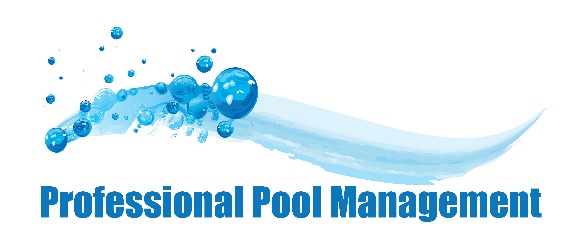 MassachusettsWhat Must be Documented/RecordedThe operator shall maintain a current written record of all data pertaining to the operation and condition of the pool and s/he shall keep it available for inspection by the Board of Health at all reasonable times. The record shall include daily attendance, amounts and types of chemicals used daily, results of chemical and bacteriological tests, dates and times of emptying and cleaning the pool and backwashing of filters, the daily number of hours of operation of purification equipment, and any other pertinent information which the Board of Health may require. The records shall be initialed by the person making the required tests.Water Testing Frequency-Tests for residual disinfectant shall be made four times daily, once during the peak load by the pool operator, or more often if required by the Board of Health.-Hydrogen-Ion Concentration (pH): Tests for hydrogen-ion concentration (pH) shall be made simultaneously with the residual disinfectant test by the pool operator of each swimming pool, and whenever else the Board of Health considers it necessary.-Alkalinity and calcium hardness: Tests for alkalinity and calcium hardness shall be made weekly by the pool operator of each pool and whenever else the Board of Health considers it necessary.ChlorineChlorine:  1.0-3.0 ppmpH7.2-7.8Total Alkalinity50-150 ppmCalcium HardnessNot specifiedCyanuric Acid30-100 ppmTest Kit RequirementsThe operator shall provide and use a DPD test kit for measuring the concentration of chlorine or bromine and an appropriate test kit for measuring pH, alkalinity, and cyanuric acid levels at each swimming, wading and special purpose pool. The test kit shall be maintained in good repair together with an adequate supply of reagents that are no more than one year old. The requirements of 105 CMR 435.29 will not be superseded by the use of automatic equipment.Water ClarityAt all times any swimming, wading or special purpose pool is in use, the water shall be sufficiently clear to permit a black disc six inches in diameter on a white field, when placed on the bottom of the pool at the deepest point, to be clearly visible from the sidewalks of the pool at all distances up to ten yards measured from a line drawn across the pool through said disc.Turnover Rate(a) swimming pools - once every eight hours,(b) wading pools - once every four hours,(c) special purpose pools - once every ½ hour,(d) water slide flumes - once every hour.Bather Load (per bather)(1) For the purpose of computing bather load capacity, those portions of the swimming pool five feet or less in depth shall be designated as "non-swimmer" areas. Portions of the pool over five feet in depth shall be designated as the "swimming" area.(2) In order to compute swimmer and bather capacity, swimming and wading pool areas shall be determined as follows:(a) 15 square feet of pool water surface area shall be provided in the non-swimmer area for each non-swimmer expected at time of maximum load.(b) 20 square feet shall be provided in the swimming area for each swimmer expected at time of maximum load.(c) 300 square feet of pool water surface area shall be reserved around each diving board or diving platform and this area shall not be included in computing the area of the swimming area.(d)100 square feet of pool water surface area shall be reserved around each slide and this area shall not be included in computing the area of the swimming area.(e) The bather load capacity shall be stated on the permit. (see 105 CMR 435.21(1).(3) The Board of Health may make additional allowance for bathers in cases of swimming pools with extensive deck areas used by patrons for lounging or sunbathing. These allowances shall be based on studies of actual swimming pool use in areas within the jurisdiction of the Board of Health.(4) Ten square feet of water surface area per bather shall be used in computing the bather load capacity for special purpose pools.Required EquipmentFor each 2000 square feet of water surface area or fraction thereof, the operator shall provide, in readily accessible locations, at least one Ring Buoy, U.S. Coast Guard approved, with a ¼ inch polyethelene rope attached, nolessinlengththan1½times the width of the pool. At those swimming pools that are staffed by lifeguards, there shall also be one Rescue Tube located at each lifeguard station. A backboard with straps shall also be readily available at each swimming pool which is attended by a lifeguard. In addition, all outdoor, inground swimming pools shall be equipped with a rescue hook.PhoneAn emergency communication system which at a minimum would allow convenient, immediate and toll-free communication with emergency medical services, local police, state police and the local fire department, must be in working order and available at each pool. The telephone numbers of the emergency medical services, local police, state police and fire department, as well any instructions necessary to operate the communication system, shall be posted in a conspicuous place near the communication device or station. The location of the emergency communication device must be in an area that is unlocked and available to both the staff and the public at all times.Depth MarkingsThe water depth of every swimming pool shall be plainly marked on the pool deck at the edge of the pool and on the vertical pool walls, at or above the water surface. Where depth markings cannot be placed on the vertical walls above the water level, other means shall be used so that the markings are clearly visible to persons in the pool. Markings shall be in dark colors, a minimum of four inches high, spaced at one-foot depth intervals in the shallow portion of the pool to a depth of five feet, and then at appropriate places of not more than 25-foot intervals around the deep portion of the pool. When non-swimmers use a pool, a polyethylene line with floats shall separate the non-swimmer area from deeper water.CPO® RequiredYES, must be at least 21 years old